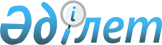 Об утверждении Правил выписывания рецептов и отпуска лекарственных средств по рецепту врача, за исключением содержащих наркотические средства,  
психотропные вещества и прекурсоры
					
			Утративший силу
			
			
		
					Приказ Министра здравоохранения Республики Казахстан от 3 февраля 2005 года N 38. Зарегистрирован в Министерстве юстиции Республики Казахстан 14 февраля 2005 года N 3440. Утратил силу приказом И.о. Министра здравоохранения Республики Казахстан от 21 мая 2008 года N 289




     Сноска. Утратил силу 


 приказом 


 И.о. Министра здравоохранения РК от 21.05.2008 N 289 (порядок введения в действие см. 


 п. 7 


).



     В целях упорядочения выписывания рецептов и отпуска лекарственных средств, подлежащих рецептурному отпуску, 

ПРИКАЗЫВАЮ:




     1. Утвердить прилагаемые Правила выписывания рецептов и отпуска лекарственных средств по рецепту врача, за исключением содержащих наркотические средства, психотропные вещества и прекурсоры.



     2. Руководителям местных органов государственного управления здравоохранением (по согласованию) и республиканских организаций здравоохранения принять к руководству и обеспечить выполнение настоящих Правил. 



     3. Комитету фармации Министерства здравоохранения Республики Казахстан (Пак Л.Ю.) направить настоящий приказ на государственную регистрацию в Министерство юстиции Республики Казахстан.



     4. Департаменту организационно-правовой работы (Акрачкова Д.В.) после государственной регистрации настоящего приказа обеспечить в установленном законодательством порядке его официальное опубликование.



     5. Контроль за исполнением настоящего приказа возложить на Первого вице-министра здравоохранения Республики Казахстан Аканова А.А. 



     6. Настоящий приказ вступает в силу с момента государственной регистрации и вводится в действие с 15 марта 2005 года.

  

Министр 


Утверждены приказом       



Министра здравоохранения    



от 3 февраля 2005 года N 38   



Правила






выписывания рецептов и отпуска лекарственных средств






по рецепту врача, за исключением содержащих наркотические 






средства, психотропные вещества и прекурсоры



     1. Рецепты выписываются медицинскими работниками организаций здравоохранения в пределах своей компетенции при наличии соответствующих медицинских показаний на бланках по форме согласно приложению 1 к настоящим Правилам.



     Рецепты заверяются подписью и личной печатью медицинского работника, выписавшего рецепт. 



     2. Рецепты на получение лекарственных средств бесплатно или на льготных условиях для отдельных категорий больных, имеющих право на бесплатное или льготное обеспечение лекарственными средствами, выписываются на бланках согласно приложению 2 к настоящим Правилам. 



     Рецепты на получение лекарственных средств бесплатно или на льготных условиях дополнительно подписываются руководителем и заверяются печатью организации здравоохранения. Заведующий фельдшерско-акушерским пунктом заверяет рецепт на получение лекарственных средств бесплатно или на льготных условиях своей подписью и печатью фельдшерско-акушерского пункта.



     3. Не допускается выписывать рецепты на лекарственные средства, не зарегистрированные и не разрешенные к применению в Республике Казахстан.



     4. Рецепты выписываются с учетом возраста больного и характера действия, входящих в состав лекарственного средства ингредиентов. 



     5. Содержание и номер рецепта на бесплатное и льготное получение лекарственных средств отражаются в амбулаторной карте больного. Бланки рецептов регистрируется в специальной книге учета бланков рецептов по форме согласно приложению 3 к настоящим Правилам.



     6. Рецепты выписываются разборчиво с обязательным заполнением всех предусмотренных в бланке граф. Исправления в рецепте не допускаются. 



     7. В рецепте допускаются сокращения согласно приложению 4 к настоящим Правилам. 



     8. Способ применения лекарственного средства обозначается на государственном или русском языке с указанием дозы, частоты и длительности приема. Не допускается ограничиваться общими указаниями ("Известно", "Внутреннее", "Наружное").



     9. На одном рецептурном бланке выписывается одно лекарственное средство. 



     10. При выписывании лекарственного средства в дозе, превышающей высшую разовую, врач в рецепте обозначает дозу лекарственного средства прописью и восклицательным знаком. При несоблюдении врачом данного требования фармацевтический работник отпускает прописанное лекарственное средство в половине установленной высшей разовой дозы.



     11. Рецепты не выписываются на лекарственные средства, применяемые исключительно в организациях здравоохранения, оказывающих стационарную помощь (средства для ингаляционного и неингаляционного наркоза и другие). 



     12. Рецепты действительны в течение семи дней. 



     13. При выписывании лекарственных средств (за исключением лекарственных средств, отпускаемых из аптек бесплатно и на льготных условиях), больным, нуждающимся в постоянном (длительном) лечении, срок действия рецептов устанавливается до 1 месяца. В данном случае на рецептах должна быть надпись "По специальному назначению", скрепленная подписью врача и печатью организации здравоохранения. 



     14. Рецепт, не отвечающий вышеперечисленным требованиям и/или содержащий лекарственное средство из несовместимых компонентов, считается недействительным. 



     15. Недействительные рецепты погашаются штампом "Рецепт недействителен", регистрируются в специальном журнале учета неправильно выписанных рецептов согласно приложению 5 к настоящим Правилам. 



     При этом фармацевтический работник отпускает больному выписанное лекарственное средство, за исключением лекарственных средств, содержащих несовместимые компоненты, и передает информацию о неправильно выписанном рецепте руководителю организации здравоохранения.



     16. Отпуск лекарственных средств по рецептам бесплатно или на льготных условиях осуществляется аптечными организациями, имеющими соответствующие договоры с местными органами государственного управления здравоохранением.



     17. При необходимости отпуска лекарственного средства в количестве, указанном в рецепте, допускается нарушение оригинальной упаковки с обязательным указанием на аптечной упаковке наименования аптечной организации, лекарства, количества, дозировки, серии и срока годности.



     18. Рецепты на лекарственные средства, выписанные в организациях здравоохранения Республики Казахстан, действительны на территории всей республики, за исключением рецептов на бесплатный или льготный отпуск лекарственных средств, действительных в пределах административно-территориальной единицы республики (район, город, область). 



     19. Сроки хранения рецептов на лекарственные средства:



     1) отпущенные бесплатно и на льготных условиях - 3 года;



     2) прочие - 3 месяца.



     20. По истечении срока хранения рецепты подлежат уничтожению. 



     21. Для уничтожения рецептов создается комиссия в составе руководителя и материально-ответственных лиц аптечной организации.



     Комиссия составляет акт об уничтожении, в котором указывается прописью количество уничтоженных рецептов.

     __________________________




Приложение 1                    



к Правилам выписывания рецептов и отпуска   



лекарственных средств по рецепту врача, за   



исключением содержащих наркотические средства, 



психотропные вещества и прекурсоры        

Формат А 8

                 Форма рецептурного бланка 



 



         Наименование организации здравоохранения



 



                        

РЕЦЕПТ


ДЛЯ РЕБЕНКА                            ДЛЯ ВЗРОСЛОГО 



                                      (подчеркнуть) 

                "__" ________ 200__ год



                (дата выписки рецепта)

Ф.И.О. больного, возраст _______________________________________



Ф.И.О. врача ___________________________________________________



Rp._____________________________________________________________



________________________________________________________________



________________________________________________________________



________________________________________________________________



________________________________________________________________



Д.S.____________________________________________________________



________________________________________________________________

Подпись и личная печать врача _____________________________ м.п.

                                       Оборот формы рецепта

Памятка 

     Шифр лечебно-профилактической организации печатается типографским способом или ставится штамп.



     Рецепт выписывается разборчиво, четко, исправления запрещаются.



     На одном бланке разрешается выписать одно лекарственное средство. 



     Разрешаются только принятые Правилами рецептурные сокращения.



     Твердые сыпучие вещества выписываются в граммах, жидкие - в миллилитрах, граммах и каплях.



     Способ применения указывается на государственном или русском языках.



     Не допускается ограничиваться общими указаниями: "Внутреннее", "Наружное", "Известно" и другие.



     При заполнении подчеркнуть предназначение рецепта (для взрослого, для ребенка, бесплатно или на льготных условиях).



     Подпись врача должна быть заверена его личной печатью.

     __________________________________________________________________




Приложение 2                    



к Правилам выписывания рецептов и отпуска   



лекарственных средств по рецепту врача, за   



исключением содержащих наркотические средства, 



психотропные вещества и прекурсоры        

Формат А 8

            

Форма рецептурного бланка для отпуска




     лекарственных средств бесплатно или на льготных условиях


                                       Оборот формы рецепта

     Памятка  



     Шифр лечебно-профилактической организации печатается типографским способом или ставится штамп.



     Рецепт выписывается разборчиво, четко, исправления запрещаются.



     На одном бланке разрешается выписать одно лекарственное средство. 



     Разрешаются только принятые Правилами рецептурные сокращения.



     Твердые сыпучие вещества выписываются в граммах,  жидкие - в миллилитрах, граммах и каплях.



     Способ применения указывается на государственном или русском языках.



     Не допускается ограничиваться общими указаниями: "Внутреннее", "Наружное", "Известно" и другие.



     При заполнении подчеркнуть предназначение рецепта (для взрослого, для ребенка, бесплатно или на льготных условиях).

    Подпись врача должна быть заверена его личной печатью

              ____________________________________________________




Приложение 3                    



к Правилам выписывания рецептов и отпуска   



лекарственных средств по рецепту врача, за   



исключением содержащих наркотические средства, 



психотропные вещества и прекурсоры        

Наименование организации здравоохранения


Книга




учета бланков рецептов на бесплатный и льготный




отпуск лекарственных средств





Приложение 4                   



к Правилам выписывания рецептов и отпуска   



лекарственных средств по рецепту врача, за   



исключением содержащих наркотические средства, 



психотропные вещества и прекурсоры        


Список основных рецептурных сокращений





Приложение 5                   



к Правилам выписывания рецептов и отпуска   



лекарственных средств по рецепту врача, за   



исключением содержащих наркотические средства, 



психотропные вещества и прекурсоры        


Журнал учета




неправильно выписанных рецептов


					© 2012. РГП на ПХВ «Институт законодательства и правовой информации Республики Казахстан» Министерства юстиции Республики Казахстан
				
Наименование организации здравоохранения

Медицинская документация

Наименование организации здравоохранения

Медицинская документация

КОРЕШОК



(остается в организации здравоохранения, затем передается в бухгалтерию)

№________200___г.

«____»_______200__ год



(дата выписки рецепта)

Ф.И.О. врача

Ф.И.О. больного, возраст



__________________________



__________________________

Медицинская документация



больного №____



__________________________



Диагноз___________________



__________________________

Домашний адрес____________



__________________________



__________________________

Rp:_______________________



__________________________



__________________________

Д.S.______________________



__________________________

Подпись и



личная печать врача ___м.п.

КОРЕШОК



(остается в организации здравоохранения, затем передается в бухгалтерию)

№________200___г.

«____»_______200__ год



(дата выписки рецепта)

Ф.И.О. врача

Ф.И.О. больного, возраст



__________________________



__________________________

Медицинская документация



больного №____



__________________________



Диагноз___________________



__________________________

Домашний адрес____________



__________________________



__________________________

Rp:_______________________



__________________________



__________________________

Д.S.______________________



__________________________

Подпись и



личная печать врача ___м.п.

РЕЦЕПТ БЕСПЛАТНЫЙ или ЛЬГОТНЫЙ



       (подчеркнуть)



№ _______200__ г.        

ДЛЯ РЕБЕНКА      ДЛЯ ВЗРОСЛОГО



                (подчеркнуть)

«___»______ 200__ год



(дата выписки рецепта)

Ф.И.О. врача

Ф.И.О. больного, возраст



__________________________



__________________________

Медицинская документация 



больного №____



__________________________



Диагноз___________________



__________________________

Домашний адрес ___________



__________________________



__________________________

Rp:_______________________



__________________________



__________________________

Д.S.______________________



__________________________

Подпись и



личная печать врача ___м.п.

РЕЦЕПТ БЕСПЛАТНЫЙ или ЛЬГОТНЫЙ



       (подчеркнуть)



№ _______200__ г.        

ДЛЯ РЕБЕНКА      ДЛЯ ВЗРОСЛОГО



                (подчеркнуть)

«___»______ 200__ год



(дата выписки рецепта)

Ф.И.О. врача

Ф.И.О. больного, возраст



__________________________



__________________________

Медицинская документация 



больного №____



__________________________



Диагноз___________________



__________________________

Домашний адрес ___________



__________________________



__________________________

Rp:_______________________



__________________________



__________________________

Д.S.______________________



__________________________

Подпись и



личная печать врача ___м.п.

№



п/п

Дата 

Серия, № рецепта 

Ф.И.О. медицинского



работника, получившего



бланк рецепта, подпись

Сокращение

Полное написание

Перевод

aa

ana

по, поровну

ac. acid.

acidum

кислота

amp.

ampulla

ампула

aq.

аqua

вода

aq. purif.

aqua purificata

вода очищенная

but.

вutyrum

масло (твердое)

comp., cps.

сompositus (a, um)

сложный

D.

Da, Detur, Dentur

Выдай. Пусть будет выдано. Пусть будут выданы 

D.S.

Da, Signa; Detur, Signetur

Выдай, oбозначь.



Пусть будет выдано, обозначено.



Выдать, обозначить

D.t.d.

Da (Dentur) tales doses

Выдай (Пусть будут выданы) такие дозы

Dec.

Decoctum

отвар

dil.

dilutus

разведенный

div. in p.aeq

divide in partes aequales

раздели на равные части

emuls

emulsum

эмульсия

extr.

extractum

экстракт, вытяжка

f.

fiat (fiant)

пусть образуется (образуются)

gtt.

gutta, guttae

капля, капли

inf.

infusum

настой

in amp.

in ampullis

в ампулах

in caps.gel.

in capsulis gelatinosis

в капсулах желатиновых

in tabl.

in tab(u)lettis

в таблетках

lin.

linimentum

жидкая мазь

liq.

liquor

жидкость

M. pil.

massa pilularum

пилюльная масса

M.

Misce; Misceatur

Смешай. Пусть будет смешано. Смешать

N.

numero

числом

ol.

oleum

масло (жидкое)

pil.

pilula

пилюля

p.aeq.

partes aequales

равные части

pulv.

pulvis

порошок

q.s.

quantum satis

сколько потребуется, сколько надо 

r., rad.

radix

корень

Rp.

Recipe

Возьми

Rep.

Repete. Repetatur

Повтори. Пусть будет повторено

rhiz.

rhizoma

корневище

S.

Signa. Signetur

Обозначь. Пусть будет обозначено

sem.

semen

семя

simpl.

simplex

простой

sir.

sirupus

сироп

sol.

solutio

раствор

supp.

suppositorium

свеча

tabl.

tab(u)letta

таблетка

t-ra, tinct., tct.

tinctura

настойка

ung.

unguentum

мазь

vitr.

vitrum

склянка

ppt., praec.

praecipitatus

осажденный

past.

pasta

паста

№



п/п

Дата

Наименование организации здраво-



охранения

Ф.И.О.



врача

Содер-



жание



рецепта

Нару-



шения

При-



нятые 



меры

Ф.И.О. 



специалиста 



аптечной 



организации
